6.1.21Maths MeetingL.I:I can recognise and know the value of different dominations of coins and notes. (Band 1) Cut and stick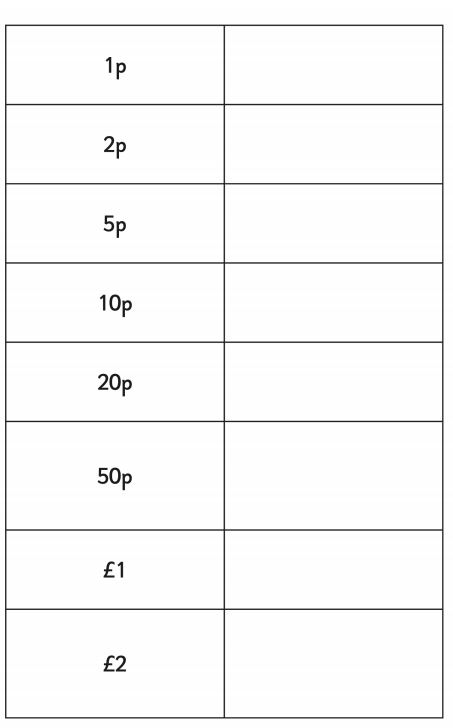 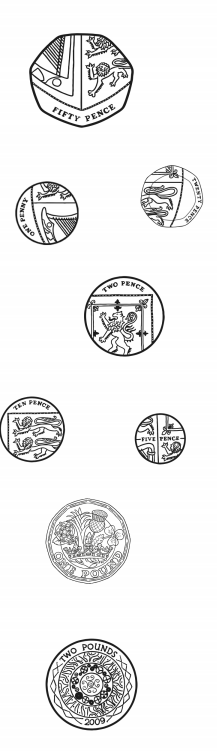 Write the amounts below.6.1.21Maths MeetingL.I: I can solve one step subtraction problems, including missing number problems, using objects and pictures. Band 16.1.21Maths MeetingL.I: I can [add and] subtract money and give change.Band 2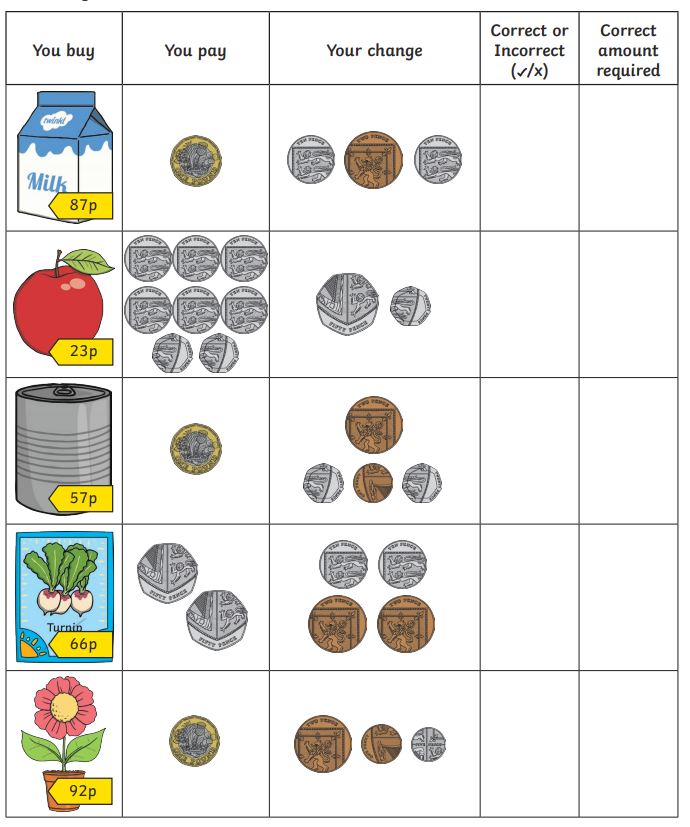 ChallengeWrite the subtraction sums below £1  - 87p =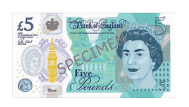 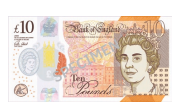 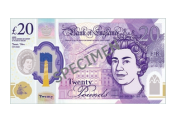 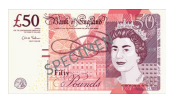 You buyYou pay Change 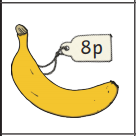 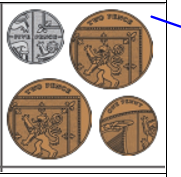 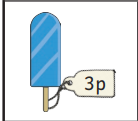 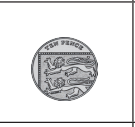 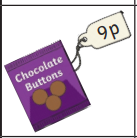 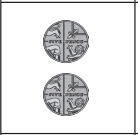 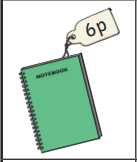 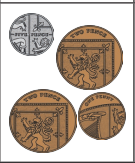 